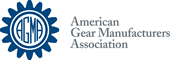 Basic Training for Gear ManufacturingINSTRUCTORS:Dwight SmithEmail: gearguy1@colemfgsystems.com Allen BirdEmail: birdhous@att.net Peter GrossiEmail: pgrossi@paggllc.comCourse DescriptionLearn the fundamentals of gear manufacturing in this hands-on course. Gain an understanding of gearing and nomenclature, principles of inspection, gear manufacturing methods, and hobbing and shaping.  Utilizing manual machines, develop a deeper breadth of perspective and understanding of the process and physics of making a gear as well as the ability to apply this knowledge in working with CNC equipment commonly in use.It is recommended that you spend a minimum of 1 hour reading and reviewing the material each day.Who Should AttendAlthough the Basic Course is designed primarily for newer employees with at least six months’ experience in setup or machine operation, it has proved beneficial to quality control managers, sales representatives, management, and executives. Learning ObjectivesDemonstrate understanding of the evolution, history, and function of gearsShow and describe 14 gear tooth featuresDescribe six typical gear characteristics that are measured Demonstrate knowledge of gauging vs. measurementUtilize and describe a variety of analysis methodsTroubleshoot many of their own problems, because they fully understand the processRequired Textbooks (Provided by AGMA)Basic Training for Gear Manufacturing manual by. Dwight SmithSupplementary Course Materials (articles, websites, etc.)Basic Gear Manufacturing – Helical DrawingsDepth Correction for Measurement over Pins / Span MeasurementMaterials and Tools for LearningCNC Equipment – Gear CheckerManual Gear HobbersAssignmentsA Pre-test and post-test are administered during this course. Immediate feedback is given and the material is reviewed by the instructor.Weather Delays and CancelationsWe will communicate any cancellations, delays or other concerns for safety prior to class via email, voicemail, and/or text message. Please be sure that we have all pertinent contact information as you travel to your class location.Attendance for Domestic and International StudentsPlease be mindful that these are short, accelerated courses. Attendance is extremely important. If you are going to be absent from any class day, please contact the course coordinator. Plagiarism, Cheating and other types of Misconduct
Plagiarism, cheating and other types of misconduct are unacceptable. Students with Disabilities 
Students requiring assistance and accommodation should complete the Special Accommodation Request form and submit it to Stephanie Smialek, Education Manager at smialek@agma.org. She can be reached at 773-302-8026.Grievance Procedures 
Students who have concerns about the class are encouraged to contact Stephanie Smialek, Education Manager, at smialek@agma.org or 773-302-8026.Outline Changes 
The instructor reserves the right to modify the outline during the course of the class.Links for writing resources:grammar.ccc.commnet.edu/grammarwww.merriam-webster.comLinks for Math resources:www.sosmath.comKhan Academy on www.youtube.com  Links for time management, study skills and note taking resources:www.mindtools.comwww.testakingtips.comLinks for career resources:https://www.agma.org/newsroom/jobs/Industry News:https://www.agma.org/newsroom/industry-news/COURSE INFORMATIONCOURSE OUTLINEThe classes are divided into morning and afternoon sessions, spent alternatively in the classroom and on the shop floor working with the machines.  The classes are divided into morning and afternoon sessions, spent alternatively in the classroom and on the shop floor working with the machines.  Classroom Training TopicsHands-On Training ActivitiesDefinition of gear termsDiscussion and explanation of AGMA gear quality standardsUse of multiple-start hobsHunting ratiosGear inspectionGear hobbingGear shapingGear shavingGear skivingGear grindingBroachingInterpretation of inspection chartsSolving gear manufacturing problemsRead blueprint and process sheets for correct gear information, including:Type of gearNumber of teethPitchPressure angleSpur/Helical gearFinish or pre-shave hobDepth or root diameterRight or left hand for helical gearsConcentricity notesMount hob arbor and hob on machineIndicate hobSet hob angles for spur and helical gearsMount work arbor on machine and indicate Mount work piece on work arbor and tightenIndicate work pieceInstall index, feed, and RPM gearing and differential (for helical gear)Set Position hob on 2nd full lead from endSet length, type and direction of cutTouch off on OD of blank with cutterCount number of teethClear cutter up and down and set depth of cut for rough cutFactors for depth changesFinished piece inspectionSTUDENT FEEDBACK AND GRADING PROCEDURESCOURSE MANAGEMENTLEARNING  AND  OTHER RESOURCES